Asan EasyTest YeastJednokroková detekce a předběžná identifikace Malassezie a Candidy 	VYUŽITÍ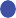 Asan EasyTest Yeast je selektivní médium pro diferenciální barevnou diagnostiku Malassezie a Candidy. PRINCIP TESTU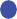 Principem tohoto testu je následující změna barvy média:M. pachydermatis – cihlově červená s hrubými bělavými okraji C. albicans – zelená až modrozelenáC. krusei – světle růžová s hrubým bílým ohraničenímC. tropicalis – tmavě modrá s fialovým halo v okolí kolonieC. glabrata – tmavě růžováC. lusitaniae – beze změny barvy	PROVEDENÍ TESTUJe-li nemocná kůže znečištěna, umyjte ji pomocí šamponu bez antimikrobiálního účinku a dané místo vysušte.Vyhledejte a vyberte nemocnou kůži nebo zrohovatělé hmoty. Srst  pozitivní pod Woodovou lampou nebo poškozená srst  tvoří rovněž vhodný vzorek pro tento test.Pomocí pinzety odeberte srst z patogenní oblasti. Pro tento test není potřeba mnoho srsti.Otevřete víčko zkumavky  Asan EasyTest Yeast, a pak pečlivě naočkujte srst nebo zrohovatělou hmotu na médium.Uzavřete víko, ale ne úplně (potřeba ventilace). Pak vyznačte jméno, číslo, datum a další informace o vzorku.Kultivujte naočkovaný Asan EasyTest Yeast test  na zastíněném místě při laboratorní teplotě.Zkontrolujte a pozorujte zabarvení média každých 24 hodin. 	INTERPRETACE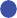 Candida obecně změní zabarvení během 24 hodina na barvu popsanou v oddílu „PRINCIP TESTU”. Malassezie normálně změní barvu za 48-72 hodin. BALENÍ 10 testů	SKLADOVÁNÍ A EXPIRACE									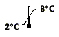       Asan Easy Test Yeast musí být skladován při teplotách 2-8℃ (35,6~46,4 ℉)      Datum expirace této soupravy je 12 měsíců od data výroby. REKLAMACETento produkt je vyráběn pod naší přísnou kontrolou kvality. Nicméně, budete-li nárokovat jakékoliv stížnosti, prosím, kontaktujte Svého distributoraDistributor: spol, s r.o., Náměstí osvoboditelů 1, 153 00 Praha 5 – Radotín, Tel./Fax. 257910225, 257910260, 257910263e-mail: office@dialab.cz      URL: www.dialab.czREFKód č.: 23111, 23115Kód dokumentu: AYEA00-D0K00Kód č.: 23111, 23115Kód dokumentu: AYEA00-D0K00ISO13485:2003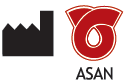 Vyroben a obchodováno:_______________ASAN PHARMACEUTICAL CO., LTDTovárna 1: 163, Yeongcheon-ro, Dongtan-myeon, 
Hwaseong-si, Gyeonggi-do, 18462, Korea Továrna 2: 122-26, Gieopdanji-ro, Gongdo-eup, 
Anseong-si, Gyeonggi-do, 17551, KoreaTel: +82-31-376-5990~2 Fax: +82-31-376-5993http://www.asanpharm.com